ΑΘΛΗΤΙΣΜΟΣ 2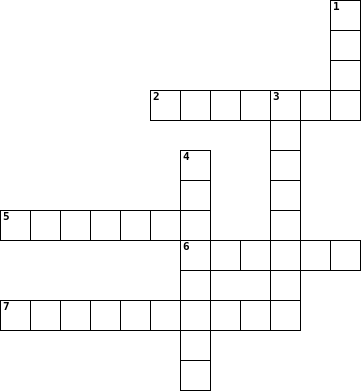 